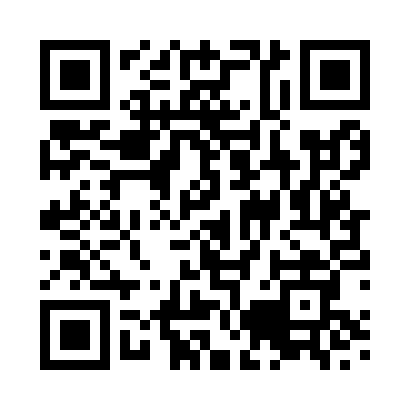 Prayer times for An Sgarsoch, UKWed 1 May 2024 - Fri 31 May 2024High Latitude Method: Angle Based RulePrayer Calculation Method: Islamic Society of North AmericaAsar Calculation Method: HanafiPrayer times provided by https://www.salahtimes.comDateDayFajrSunriseDhuhrAsrMaghribIsha1Wed3:195:261:126:268:5911:062Thu3:185:241:126:279:0111:073Fri3:175:221:126:289:0311:084Sat3:165:191:126:299:0511:095Sun3:155:171:126:319:0711:106Mon3:135:151:126:329:0911:117Tue3:125:131:126:339:1211:128Wed3:115:101:116:349:1411:139Thu3:105:081:116:369:1611:1410Fri3:095:061:116:379:1811:1511Sat3:085:041:116:389:2011:1612Sun3:075:021:116:399:2211:1713Mon3:065:001:116:409:2411:1814Tue3:054:581:116:419:2611:1915Wed3:044:561:116:429:2811:2016Thu3:034:541:116:439:3011:2117Fri3:024:521:116:459:3111:2218Sat3:014:511:116:469:3311:2319Sun3:004:491:126:479:3511:2420Mon3:004:471:126:489:3711:2521Tue2:594:451:126:499:3911:2522Wed2:584:441:126:509:4111:2623Thu2:574:421:126:519:4211:2724Fri2:564:401:126:529:4411:2825Sat2:564:391:126:539:4611:2926Sun2:554:381:126:539:4711:3027Mon2:544:361:126:549:4911:3128Tue2:544:351:126:559:5111:3229Wed2:534:331:126:569:5211:3330Thu2:534:321:136:579:5411:3331Fri2:524:311:136:589:5511:34